Lord of the Flies - Symbol Character Sort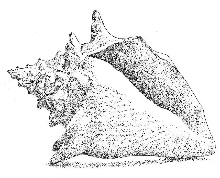 SymbolCharacter’s nameExplanationThe conchPiggy’s glassesThe FireThe lord of the fliesThe parachutistThe sheltersPainted faces